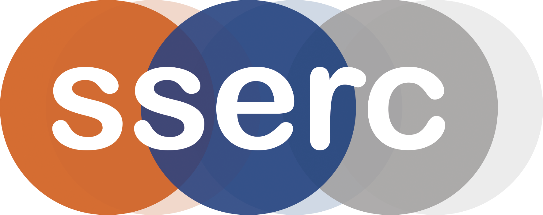 Activity assessedNeutralising Strong and Weak AcidsDate of assessment30th June 2020Date of review (Step 5)SchoolDepartmentStep 1Step 2Step 3Step 4Step 4Step 4Step 4Step 4List Significant hazards here:Who might be harmed and how?What are you already doing?What further action is needed?ActionsActionsActionsActionsActionsList Significant hazards here:Who might be harmed and how?What are you already doing?What further action is needed?by whom?by whom?Due dateDue dateDoneHydrochloric acid is corrosive and produces corrosive vapourTechnician preparing 2M solution by splashes and/or inhalation.Wear goggles (EN 166 3 or a face shield and work in a fume cupboard or a well-ventilated lab.0.1M Hydrochloric acid is of no significant hazard.Sodium hydroxide is corrosiveTechnician preparing 2M solution by splashing.Wear goggles (EN166 3) and gloves. Be careful of heat evolved during the dissolving.0.1M sodium hydroxide is of no significant hazard.Ethanoic acid is corrosive and produces corrosive vapourTechnician preparing 1M solution by splashes and/or inhalation.Wear goggles (EN 166 3) or a face shield and work in a fume cupboard or a well-ventilated lab.0.1M Ethanoic acid is of no significant hazardUniversal indicator is flammable.Technicians while preparing and Teacher/ pupil while using by ignition.Keep solution away from sources of ignition.Description of activity:Plastic Pasteur pipettes are used to carry out a form of simple titration with strong/weak acids against a strong base, pH being monitored by universal indicator.Additional comments:The resulting solutions are of low hazard and can be safely washed to waste.